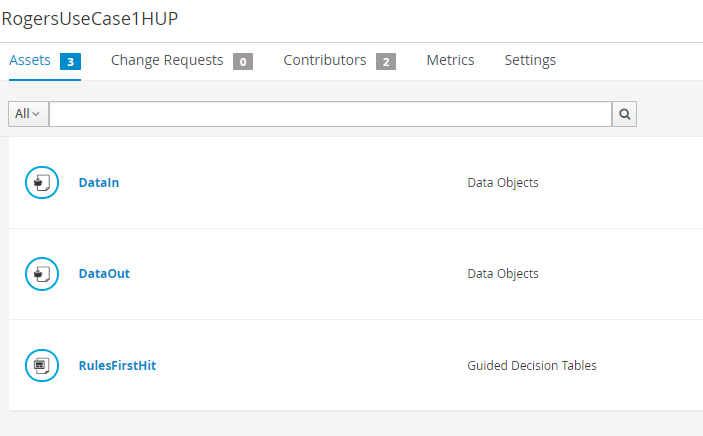 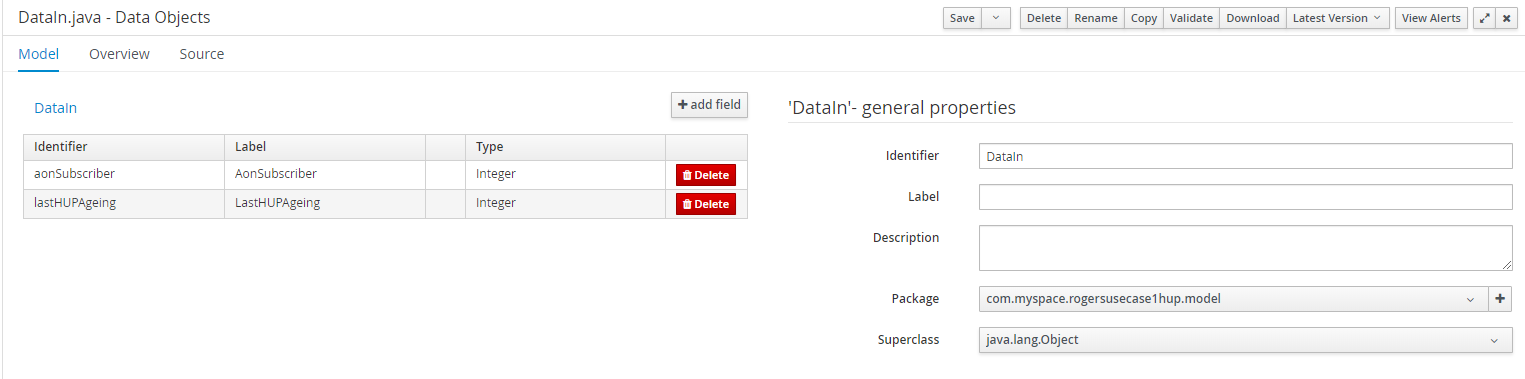 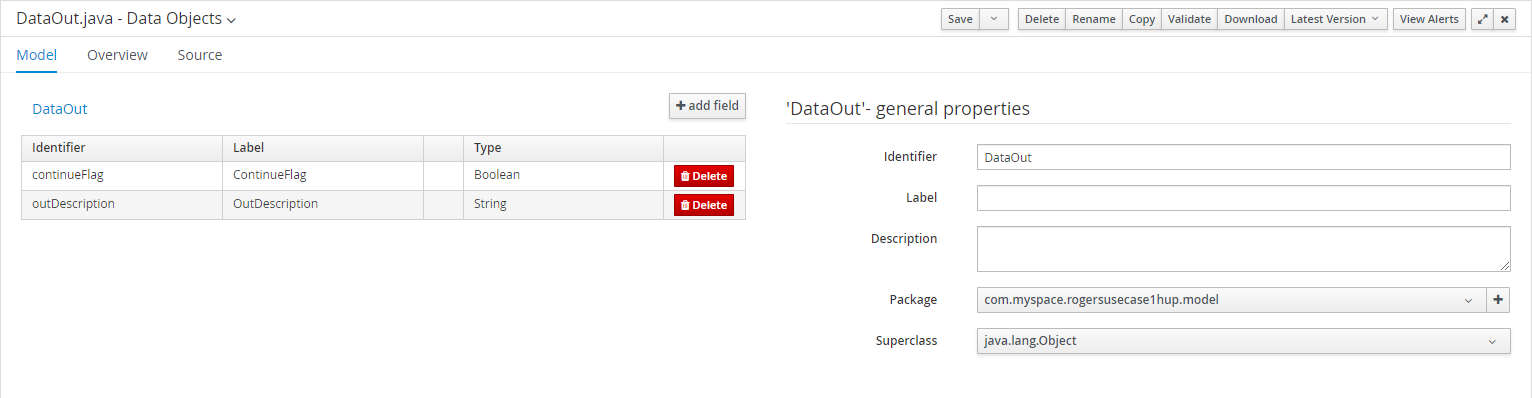 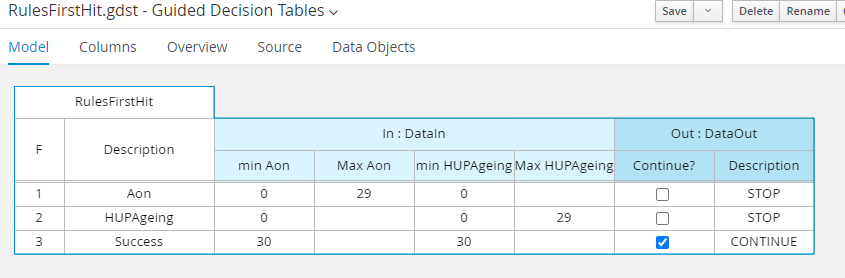 Guided Rules source:package com.myspace.rogersusecase1hup.model.rules;import com.myspace.rogersusecase1hup.model.DataIn;import com.myspace.rogersusecase1hup.model.DataOut;//from row number: 1//Aonrule "Row 1 RulesFirstHit"    activation-group "first-hit-policy-group RulesFirstHit"    dialect "mvel"    when        In : DataIn( aonSubscriber >= 0 , aonSubscriber <= 29 , lastHUPAgeing >= 0 )    then        DataOut Out = new DataOut();        Out.setContinueFlag( false );        Out.setOutDescription( "STOP" );        insert( Out );end//from row number: 2//HUPAgeingrule "Row 2 RulesFirstHit"    activation-group "first-hit-policy-group RulesFirstHit"    dialect "mvel"    when        In : DataIn( aonSubscriber >= 0 , lastHUPAgeing >= 0 , lastHUPAgeing <= 29 )    then        DataOut Out = new DataOut();        Out.setContinueFlag( false );        Out.setOutDescription( "STOP" );        insert( Out );end//from row number: 3//Successrule "Row 3 RulesFirstHit"    activation-group "first-hit-policy-group RulesFirstHit"    dialect "mvel"    when        In : DataIn( aonSubscriber >= 30 , lastHUPAgeing >= 30 )    then        DataOut Out = new DataOut();        Out.setContinueFlag( true );        Out.setOutDescription( "CONTINUE" );        insert( Out );end